Village of Evendale  Regular Council Meeting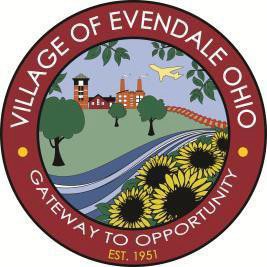 10500 Reading Road, Evendale, Ohio Tuesday, July 12, 20227:00 PM Public Hearing:  The purpose of the public hearing is on the preliminary tax budget for the year 2023.  Pledge of AllegianceRoll CallOrdinancesORD # 22-51ORDINANCE AUTHORIZING THE MAYOR TO ENTER INTO A CONTRACT WITH PEYTON OGLE TO ATTEND THE PARAMEDIC PROGRAM AT CINCINNATI STATE TECHNICAL AND COMMUNITY COLLEGE AND BE OFFERED A POSITION ON THE VILLAGE OF EVENDALE FIRE DEPARTMENT AND DECLARING AN EMERGENCYORD #22-52ORDINANCE APPROPRIATING FUNDS AND APPOINTING PEYTON H OGLE AS FIRE FIGHTER/EMT FOR THE VILLAGE OF EVENDALE AND DECLARING AN EMERGENCY.Consent CalendarMinutesCommittee ReportsV. ORDINANCESORD #22-50AN ORDINANCE APPROVING 2023 TAX BUDGET OF THE VILLAGE OF EVENDALE AND DECLARING AN EMERGENCYORD #22-53AN ORDINANCE AUTHORIZING THE MAYOR TO ENTER INTO A CONTRACT WITH THE LOWEST AND BEST BIDDER FOR THE AEROHUB ABERDEEN DEMOLITION AND REGRADING PROJECT, APPROPRIATING THE FUNDS FOR THE PROJECT AND DECLARING AN EMERGENCYORD #22-54AN ORDINANCE APPROVING A TRANSFER FROM THE CONTINGENCY FUND TO THE COMMUNITY ENVIRONMENT DEPARTMENT AND DECLARING AN EMERGENCYOther BusinessAdjournHearings from Citizens - Citizen comment during the meeting related to agenda items or general communication in advance can be emailed to Communications@EvendaleOhio.Org. Please identify “Citizen Comment” as the subject of your email. Comments should include name and home address. Comments will be emailed to and reviewed by elected officials, and recorded with the meeting minutes.